Vadovaudamasi Lietuvos Respublikos vietos savivaldos įstatymo 17 straipsnio 8 dalimi, 19 straipsnio 1 ir 3 dalimis, Pagėgių savivaldybės tarybos veiklos reglamento, patvirtinto Pagėgių savivaldybės tarybos 2023 m. kovo 30 d. sprendimu Nr. T-70 „Dėl Pagėgių savivaldybės tarybos veiklos reglamento patvirtinimo“, 20, 191 punktais, 193.2 papunkčiu, 194 punktu,  Pagėgių savivaldybės  taryba   n u s p r e n d ž i a:	1. Sudaryti Pagėgių savivaldybės tarybos 2023–2027 metų naujos kadencijos įgaliojimų laikotarpiui Ekonomikos ir finansų komitetą iš 6 narių: 1.1.Aušra Zongailienė, tarybos narė;1.2. Dalija Irena Einikienė, tarybos narė;1.3. Justina Šlakaitytė, tarybos narė;1.4. Remigijus Kelneris, tarybos narys;1.5. Sigitas Stonys, tarybos narys;1.6. Virginijus Komskis, tarybos narys.2. Nustatyti, kad Ekonomikos ir finansų komitetas įgaliojamas preliminariai nagrinėti savivaldybės tarybai teikiamus klausimus, teikti išvadas bei pasiūlymus, kontroliuoti, kaip laikomasi įstatymų ir vykdomi savivaldybės tarybos, mero sprendimai, pagal šias sritis:2.1. savivaldybės finansai;2.2. savivaldybės ekonomika;2.3. savivaldybės biudžetas;2.4. mokesčiai ir rinkliavos, įstatymų nustatytų lengvatų savivaldybės biudžeto sąskaita priėmimas; 2.5. subsidijų ir kompensacijų skyrimas;2.6. kitos sritys, susijusios su išvardytomis.3. Sprendimą paskelbti Pagėgių savivaldybės interneto svetainėje www.pagegiai.lt. Šis sprendimas gali būti skundžiamas Lietuvos Respublikos administracinių ginčų komisijos Klaipėdos apygardos skyriui (H. Manto g. 37, 92236 Klaipėda) Lietuvos Respublikos ikiteisminio administracinių ginčų nagrinėjimo tvarkos įstatymo nustatyta tvarka arba Regionų apygardos administracinio teismo Klaipėdos rūmams (Galinio Pylimo g. 9, 91230 Klaipėda) Lietuvos Respublikos administracinių bylų teisenos įstatymo nustatyta tvarka per 1 (vieną) mėnesį nuo sprendimo paskelbimo ar įteikimo suinteresuotam asmeniui dienos.Savivaldybės meras 				  	Vaidas Bendaravičius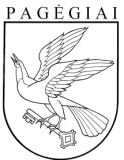 PAGĖGIŲ SAVIVALDYBĖS TARYBASPRENDIMASDĖL  PAGĖGIŲ SAVIVALDYBĖS TARYBOS EKONOMIKOS IR FINANSŲ komiteto sudarymo ir įgaliojimų nustatymo2023 m. gegužės 4 d. Nr. T-75Pagėgiai